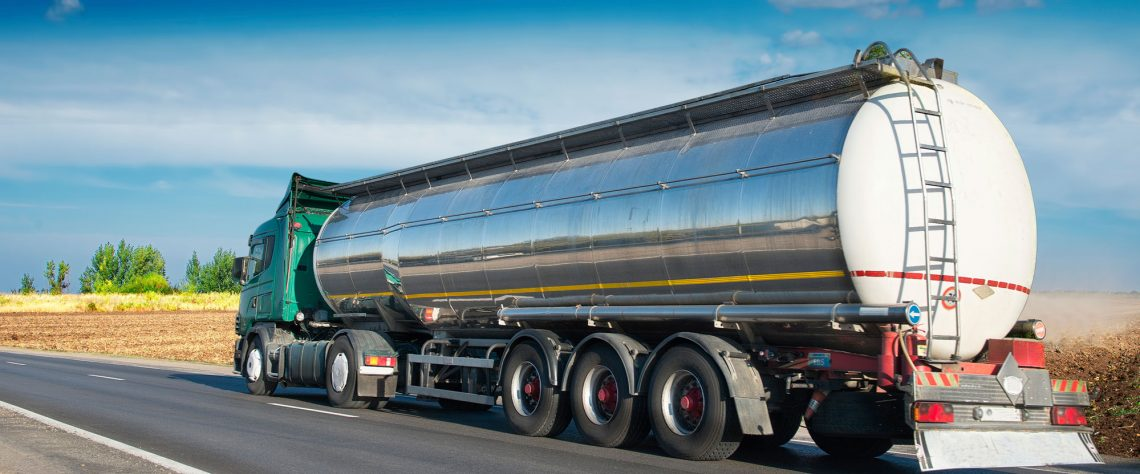 Training ParametersProgram OverviewThis section summarizes the end objectives of the program along with its duration.Training OutcomesAt the end of the program, the learner will be able to: Inspect cargo and vessel documentation for compliance to data completeness and regulatory Operate liquid transport vehicle and maintain documentation as per regulation.Perform basic maintenance of transport vehicle.Inspect loading/unloading of liquid bulk cargo by operating the pumps and pipes and document the process.Apply the necessary precautions while handling dangerous and hazardous goods.Comply to work place integrity, ethical and regulatory practices.Manage workplace for safe and healthy work environment by following and ensuring compliance to regulatory and safety normsLoad/unload and transport gaseous products, chemical and POL products and edible oil products as per regulationAdminister the necessary safety and security precautions while transporting liquid cargo and cater to various emergency situationsPlan route and consolidate cargo based on truck and load availability for optimising costMonitor safe, secure and timely loading/unloading, transportation and delivery of goodsManage relationship with customers, trucking companies, local authorities and others to ensure smooth operationsCompulsory ModulesThe table lists the modules, their duration and mode of delivery.Elective ModulesThe table lists the option modules, their duration and mode of delivery.Elective 1: Gaseous Product Transport Elective 2: Chemical and POL TransportElective 3: Edible Oil TransportOption ModulesThe table lists the option modules, their duration and mode of delivery.Option 1: Transport Coordination Module DetailsModule 1: Introduction to Liquid Transport OperatorMapped to Bridge ModuleTerminal Outcomes: Describe the basic structure and function of supply chainDetail the various functions of a liquid transport operator	Module 2: Liquid Transport Vehicle Operations and It’s MaintenanceMapped to LSC/N4301, v1.0Terminal Outcomes: Detail the steps involved in liquid transport vehicle operations and maintenanceModule 3: Loading/Unloading of Cargo in Liquid Transport VehicleMapped to LSC/N4302, V1.0Terminal Outcomes: Detail the steps to be followed for effective loading/unloading of cargo in liquid transport vehicleModule 4: Guidelines on integrity and ethicsMapped to LSC/N9904, v1.0		Terminal Outcomes: Explain the concepts of integrity, ethicsDetail the various regulatory requirements related to logistics industryModule 5: Compliance to health, safety and security normsMapped to LSC/N9905, v1.0Terminal Outcomes: Describe health, safety, and security procedures in warehouseDemonstrate the inspection procedure to ensure appropriate and safe conditions of activity area and equipmentIllustrate the standard protocol to be followed during emergency situations, accidents and breach of safetyModule 6: Employability SkillsMapped to DGT/VSQ/N0102, v1.0Terminal Outcomes: Discuss the Employability Skills required for jobs in various industriesExplain the constitutional values, including civic rights and duties, citizenship, responsibility towards society and personal values and ethics such as honesty, integrity, caring and respecting others that are required to become a responsible citizenDiscuss how to identify opportunities for potential business, sources of funding and associated financial and legal risks with its mitigation planModule 7: Transportation of Gaseous ProductsMapped to LSC/N4304, v1.0Terminal Outcomes: Detail the steps to be followed for effective transportation of gaseous productsModule 8: Transportation of Chemical and POL ProductsMapped to LSC/N4305, v1.0Terminal Outcomes: Detail the steps to be followed for effective transportation of chemical and POL products Module 9: Transportation of Edible Oil ProductsMapped to LSC/N4306, V1.0Terminal Outcomes: Detail the steps to be followed for effective transportation of edible oil productsModule 10: Transport Coordination and Consignment Tracking ActivitiesMapped to LSC/N1005, V1.0Terminal Outcomes: Detail the steps to be followed for liquid transport coordination and consignment trackingAnnexureTrainer RequirementsAssessor RequirementsAssessment StrategyThe emphasis is on ‘learning-by-doing' and practical demonstration of skills and knowledge based on the performance criteria. Accordingly, assessment criteria for each job role is set and made available in qualification pack.The assessment papers for both theory and practical would be developed by Subject Matter Experts (SME) hired by Logistics Sector Skill Council or with the LSC accredited Assessment Agency as per the assessment criteria mentioned in the Qualification Pack. The assessments papers would also be checked for the various outcome-based parameters such as quality, time taken, precision, tools & equipment requirement etc.Each NOS in the Qualification Pack (QP) is assigned a relative weightage for assessment based on the criticality of the NOS. Therein each Element/Performance Criteria in the NOS is assigned marks on relative importance, criticality of function and training infrastructure.The following tools would be used for final assessment:Practical Assessment: This comprises of a creation of mock environment in the skill lab which is equipped with all equipment required for the qualification pack.Candidate's soft skills, communication, aptitude, safety consciousness, quality consciousness etc. is ascertained by observation and marked in observation checklist. The outcome is measured against the specified dimensions and standards to gauge the level of their skill achievements.Viva/Structured Interview: This tool is used to assess the conceptual understanding and the behavioral aspects with regard to the job role and the specific task at hand. It also includes questions on safety, quality, environment, and equipment etc.On-Job Training: OJT would be evaluated based on standard log book capturing departments worked on, key observations of learner, feedback and remarks of supervisor or mentor.Written Test: Question paper consisting of 100 MCQs (Hard:40, Medium:30 and Easy: 30) with questions from each element of each NOS. The written assessment paper is comprised of following types of questions:True / False StatementsMultiple Choice QuestionsMatching Type Questions.Fill in the blanksScenario based QuestionsIdentification QuestionsQA Regarding Assessors:Assessors are selected as per the “eligibility criteria” laid down by LSC for assessing each job role. The assessors selected by Assessment Agencies are scrutinized and made to undergo training and introduction to LSC Assessment Framework, competency based assessments, assessors guide etc. LSC conducts “Training of Assessors” program from time to time for each job role and sensitize assessors regarding assessment process and strategy which is outlined on following mandatory parameters:Guidance regarding NSQFQualification Pack StructureGuidance for the assessor to conduct theory, practical and viva assessmentsGuidance for trainees to be given by assessor before the start of the assessments.Guidance on assessments process, practical brief with steps of operations practical observation checklist and mark sheetViva guidance for uniformity and consistency across the batch.Mock assessmentsSample question paper and practical demonstrationReferencesGlossaryAcronyms and AbbreviationsModel Curriculum    QP Name: Liquid Transport Operator (Electives – Gaseous Product Transport / Chemical and POL Transport/ Edible Oil Transport) (Options – Transport Coordination)QP Code: LSC/Q4301QP Version: 2.0 NSQF Level: 4Model Curriculum Version: 2.0 Logistics Sector Skill Council|| Logistics Sector Skill Council, Ground Floor, Temple Tower, No.476, Anna Salai, Nandanam, Chennai, Tamil Nadu 600035Sector LogisticsSub-Sector
 Liquid LogisticsOccupation
 Liquid Transport OperationsCountry
 IndiaNSQF Level
 4Aligned to NCO/ISCO/ISIC Code
 NCO – 2015 – 8332.01 – ISCO-08-9333, 8332Minimum Educational Qualiﬁcation and Experience 
 11th grade pass 
or Completed 1st year of 3-year diploma (after 10th) and pursuing regular diploma 
or 10th grade pass plus 1-year NTC/ NAC 
or 8th grade pass plus 2-year NTC + 1 Year NAC 
or 8th pass plus 1-year NTC + 1-Year NAC plus CITS or 10th grade pass and pursuing continuous schooling 
or 10th Grade Pass + 2 year relevant experiencePre-Requisite License or Training 
 Commercial driving license for HMV requiredMinimum Job Entry Age
 18Last Reviewed On 
 NANext Review Date
 NANSQC Approval Date
 NAQP Version 
 2.0Model Curriculum Creation Date
02-08-2022Model Curriculum Valid Up to Date
02-08-2025Model Curriculum Version 
2.0Minimum Duration of the Course
450 hrsMaximum Duration of the Course
630 hrsNOS and Module DetailsTheoryDurationPracticalDurationOn-the-Job Training Duration (Mandatory)On-the-Job Training Duration (Recommended)Total DurationBridge Module201030Module 1: Introduction to Liquid Transport Operator 201030	LSC/N4301 – Operate and maintain liquid transport vehicle V1.0420601090Module 2: Liquid transport vehicle operations and it’s maintenance20601090LSC/N4302 – Assist in loading/unloading of cargoV1.0420601090Module 3: Loading/unloading of cargo in liquid transport vehicle20601090LSC/N9904 – Follow ethics and integrity in operationsV1.042035560Module 4: Guidelines on integrity and ethics2035560LSC/N9905– Follow health, safety and security proceduresV1.042035560Module 5: Compliance to health, safety and security norms2035560DGT/VSQ/N0102-EmployabilityV1.0303060Total Duration13023030390NOS and Module DetailsTheoryDurationPracticalDurationOn-the-Job Training Duration (Mandatory)On-the-Job Training Duration (Recommended)Total DurationLSC/N4304 – Transportation of gaseous productsV1.04303060Module 8: Transportation of gaseous products303060Total Duration303060NOS and Module DetailsTheoryDurationPracticalDurationOn-the-Job Training Duration (Mandatory)On-the-Job Training Duration (Recommended)Total DurationLSC/N4305 – Transportation of chemical and POL products V1.04303060Module 8: Transportation of chemical and POL products303060Total Duration303060NOS and Module DetailsTheoryDurationPracticalDurationOn-the-Job Training Duration (Mandatory)On-the-Job Training Duration (Recommended)Total DurationLSC/N4306 – Transportation of edible oil productsV1.04303060Module 8: Transportation of edible oil products303060Total Duration303060NOS and Module DetailsTheoryDurationPracticalDurationOn-the-Job Training Duration (Mandatory)On-the-Job Training Duration (Recommended)Total DurationLSC/N4309 – Optimal utilization and efficient tracking for liquid transportV1.04303060Module 8: Transport consolidation and consignment tracking for liquid transport303060Total Duration303060Duration: 20:00Duration: 10:00Theory – Key Learning OutcomesPractical – Key Learning OutcomesClassify the components of supply chain and logistics sectorDetail the various sub-sectors and the opportunities in themDetail activities in Liquid LogisticsExplain job roles in Liquid LogisticsDetail your job role as Liquid transport operator and its interface with other job rolesIdentify various activities in liquid logisticsIdentify job roles in Liquid LogisticsIdentify the various MHEs and equipment used in Liquid LogisticsClassroom AidsClassroom AidsCharts, Models, Video presentation, Flip Chart, Whiteboard/Smart Board, Marker, Board eraserCharts, Models, Video presentation, Flip Chart, Whiteboard/Smart Board, Marker, Board eraserTools, Equipment and Other Requirements Tools, Equipment and Other Requirements Duration: 20:00Duration: 60:00Theory – Key Learning OutcomesPractical – Key Learning OutcomesDescribe the documentation requirement for liquid transport and operating liquid transport vehicleDetail the process of inspecting documentation for validity, completeness and compliance to regulationsList the steps to be followed for operation of vehicleDetail the steps in the operation of operation of various gauges in vehicle to monitor liquid cargo parametersDetail the vehicle tank cleaning procedures for different types of liquidsExplain vehicle inspection procedureDocument repair, damages and fitnessPrepare the documents for liquid transport and for operating liquid transport vehicleInspect the documentation for validity, completeness and compliance to regulationsDemonstrate operation of vehicleDemonstrate operations of various gauges in vehicle to monitor liquid cargo parametersDemonstrate the vehicle tank cleaning procedures for different types of liquidsPerform inspection of vehicle as per SOP Record repair, damages and fitnessClassroom AidsClassroom AidsCharts, Models, Video presentation, Flip Chart, Whiteboard/Smart Board, Marker, Board eraserCharts, Models, Video presentation, Flip Chart, Whiteboard/Smart Board, Marker, Board eraserTools, Equipment and Other Requirements Tools, Equipment and Other Requirements Liquid transport vehicle, tools and tackles for maintenance, standard documentation templates, SOP, worksheets, computer, projector, stationery, etc.Liquid transport vehicle, tools and tackles for maintenance, standard documentation templates, SOP, worksheets, computer, projector, stationery, etc.Duration: 20:00Duration: 60:00Theory – Key Learning OutcomesPractical – Key Learning OutcomesDescribe the process of using weighbridge to weigh the vesselDetail the PPE to be used, safety and security precautions to be undertaken for different types of liquidsExplain the usage of different types of pipe, valve and measuring gauge setup for cargo transferDetail the liquid loading/unloading and measuring processDocument volume of goods transferredExplain the commercial documents used for confirming loading/unloading of goodsUse weighbridge to weigh the vesselIdentify the appropriate PPE to be usedDemonstrate the safe handling procedures for different types of liquidsDemonstrate the usage of different types of pipe, valve and measuring gauge setup for cargo transferDemonstrate the liquid loading/unloading and measuring processRecord volume of goods transferredPrepare the commercial documents used for confirming loading/unloading of goodsClassroom AidsClassroom AidsCharts, Models, Video presentation, Flip Chart, Whiteboard/Smart Board, Marker, Board eraserCharts, Models, Video presentation, Flip Chart, Whiteboard/Smart Board, Marker, Board eraserTools, Equipment and Other Requirements Tools, Equipment and Other Requirements Liquid transport vehicle, loading/unloading pumps and related equipment, SOP, worksheets, computer, projector, stationery etc.Liquid transport vehicle, loading/unloading pumps and related equipment, SOP, worksheets, computer, projector, stationery etc.Duration: 20:00Duration: 35:00Theory – Key Learning OutcomesPractical – Key Learning OutcomesDescribe the concepts of integrity, ethicsDetail the various regulatory requirements related to logistics industryExplain data and information security practicesIdentify corrupt practicesComply to regulatory requirementsPractice code of conduct and etiquettesDocument all integrity and ethics violationsExplain escalation matrix for reporting deviationPractice the principles of integrity and ethicsFollow the various regulatory requirements related to logistics industryPerform data and information security practicesIdentify corrupt practicesComply to regulatory requirementsPractice code of conduct and etiquettesDocument all integrity and ethics violationsReport deviation as per the escalation matrixClassroom AidsClassroom AidsCharts, Models, Video presentation, Flip Chart, Whiteboard/Smart Board, Marker, Board eraserCharts, Models, Video presentation, Flip Chart, Whiteboard/Smart Board, Marker, Board eraserTools, Equipment and Other Requirements Tools, Equipment and Other Requirements Duration: 20:00Duration: 35:00Theory – Key Learning OutcomesPractical – Key Learning OutcomesDetail health, safety and security procedures in warehouseDescribe the 5S to be followedExplain the inspection procedure to ensure appropriate and safe conditions of activity area and equipmentDiscuss unsafe working conditionsDescribe the inspection procedure to check safe handling of hazardous goodsDiscuss the standard protocol to be followed during emergency situations, accidents and breach pf safetyDocument health, safety and security violationsExplain the escalation matrix for reporting deviationFollow health, safety and security procedures in warehouseImplement 5S at workplaceInspect the activity area and equipment, for appropriate and safe conditionsIdentify unsafe working conditions Inspect adherence to standard operating procedures (SOP) while handling dangerous and hazardous goodsImplement standard protocol in case of emergency situations, accidents, and breach of safetyPrepare report on health, safety and security violationsReport deviation as per the escalation matrixClassroom AidsClassroom AidsCharts, Models, Video presentation, Flip Chart, Whiteboard/Smart Board, Marker, Board eraserCharts, Models, Video presentation, Flip Chart, Whiteboard/Smart Board, Marker, Board eraserTools, Equipment and Other Requirements Tools, Equipment and Other Requirements PPEs, MHEs like Forklift, Reach stacker, pallet truck, etc., barcode scanner, packing devices, packing material, markers and stationery, etcPPEs, MHEs like Forklift, Reach stacker, pallet truck, etc., barcode scanner, packing devices, packing material, markers and stationery, etcDuration: 30:00Duration: 30:00Theory – Key Learning OutcomesPractical – Key Learning OutcomesDiscuss the Employability Skills required for jobs in various industriesList different learning and employability related GOI and private portals and their usageExplain the constitutional values, including civic rights and duties, citizenship, responsibility towards society and personal values and ethics such as honesty, integrity, caring and respecting others that are required to become a responsible citizenDiscuss importance of relevant 21st century skills.Describe the benefits of continuous learning.Explain the importance of active listening for effective communicationDiscuss the significance of working collaboratively with others in a teamDiscuss the significance of escalating sexual harassment issues as per POSH act.List the common components of salary and compute income, expenditure, taxes, investments etc.Discuss the legal rights, laws, and aidsDescribe the role of digital technology in today’s lifeDiscuss the significance of displaying responsible online behaviour while browsing, using various social media platforms, e-mails, etc., safely and securelyExplain the types of entrepreneurship and enterprisesDiscuss how to identify opportunities for potential business, sources of funding and associated financial and legal risks with its mitigation planDescribe the 4Ps of Marketing-Product, Price, Place and Promotion and apply them as per requirementDetail the significance of analyzing different types and needs of customersExplain the significance of identifying customer needs and responding to them in a professional manner.Discuss the significance of maintaining hygiene and dressing appropriatelyExplain the significance of maintaining hygiene and confidence during an interviewList the steps for searching and registering for apprenticeship opportunitiesPractice different environmentally sustainable practices.Exhibit 21st century skills like Self-Awareness, Behaviour Skills, time management, critical and adaptive thinking, problem-solving, creative thinking, social and cultural awareness, emotional awareness, learning to learn etc. in personal or professional life.Demonstrate to use basic English sentences for everyday conversation in different contexts, in person and over the telephoneRead and interpret text written in basic EnglishWrite a short note/paragraph / letter/e -mail using basic EnglishCreate a career development plan with well-defined short- and long-term goalsCommunicate effectively using verbal and nonverbal communication etiquette.Demonstrate how to behave, communicate, and conduct oneself appropriately with all genders and PwDOutline the importance of selecting the right financial institution, product, and serviceDemonstrate how to carry out offline and online financial transactions, safely and securelyOperate digital devices and use the associated applications and features, safely and securelyCreate sample word documents, excel sheets and presentations using basic featuresUtilize virtual collaboration tools to work effectivelyDevise a sample business plan, for the selected business opportunityCreate a professional Curriculum Vitae (CV)Use various offline and online job search sources such as employment exchanges, recruitment agencies, and job portals respectivelyPerform a mock interviewClassroom AidsClassroom AidsCharts, Models, Video presentation, Flip Chart, Whiteboard/Smart Board, Marker, Board eraser, UPS, LCD Projector, Computer Tables & chairsCharts, Models, Video presentation, Flip Chart, Whiteboard/Smart Board, Marker, Board eraser, UPS, LCD Projector, Computer Tables & chairsTools, Equipment and Other Requirements Tools, Equipment and Other Requirements Computer (PC) with latest configurations – and Internet connection with standard operating system and standard word processor and worksheet software (Licensed) (all software should either be latest version or one/two version below), Scanner cum PrinterComputer (PC) with latest configurations – and Internet connection with standard operating system and standard word processor and worksheet software (Licensed) (all software should either be latest version or one/two version below), Scanner cum PrinterDuration: 30:00Duration: 30:00Theory – Key Learning OutcomesPractical – Key Learning OutcomesDescribe the vehicle fitness requirements for transporting gaseous productsExplain the safety and security measures and PPE to be adopted for transport of different types of gasDiscuss the process of operating flow, controlling and monitoring valves and gauges in transport vehicleDescribe the basic maintenance process of equipment in transport vehicleDetail the safe driving, loading and unloading proceduresExplain the safety and security steps to be undertaken in case of leaks, accidents and damagesInspect the vehicle fitness requirements for transporting gaseous productsIdentify the PPE to be usedDemonstrate the safe handling practices to be adopted for transportation of different types of gas Operate flow, control and monitoring valves and gauges in transport vehicleUndertake basic maintenance of equipment in transport vehicleDemonstrate safe driving, loading and unloading proceduresPerform the safety and security steps to be undertaken in case of leaks, accidents and damagesReport leaks, accidents and damagesClassroom AidsClassroom AidsCharts, Models, Video presentation, Flip Chart, Whiteboard/Smart Board, Marker, Board eraserCharts, Models, Video presentation, Flip Chart, Whiteboard/Smart Board, Marker, Board eraserTools, Equipment and Other Requirements Tools, Equipment and Other Requirements Gaseous product transport vehicle, loading/unloading pumps and related equipment, SOP, worksheets, computer, projector, stationery etc.Gaseous product transport vehicle, loading/unloading pumps and related equipment, SOP, worksheets, computer, projector, stationery etc.Duration: 30:00Duration: 30:00Theory – Key Learning OutcomesPractical – Key Learning OutcomesDescribe vehicle fitness requirements for transporting chemical and POL productsUse weighbridge to weigh the truckExplain the safety and security measures and PPE to be adopted for transport of different types of productsDiscuss the process of operating flow, controlling and monitoring valves and gauges in transport vehicleDescribe the basic maintenance process of equipment in transport vehicleDetail the safe driving, loading and unloading proceduresExplain the safety and security steps to be undertaken in case of leaks, accidents and damagesInspect the vehicle fitness requirements for transporting chemical and POL productsIdentify the PPE to be usedDemonstrate the safe handling practices to be adopted for transportation of different types of productsOperate flow, control and monitoring valves and gauges in transport vehicleUndertake basic maintenance of equipment in transport vehicleDemonstrate safe driving, loading and unloading proceduresPerform the safety and security steps to be undertaken in case of leaks, accidents and damagesReport leaks, accidents and damagesClassroom AidsClassroom AidsCharts, Models, Video presentation, Flip Chart, Whiteboard/Smart Board, Marker, Board eraserCharts, Models, Video presentation, Flip Chart, Whiteboard/Smart Board, Marker, Board eraserTools, Equipment and Other Requirements Tools, Equipment and Other Requirements Chemical and POL product transport vehicle, loading/unloading pumps and related equipment, SOP, worksheets, computer, projector, stationery etc.Chemical and POL product transport vehicle, loading/unloading pumps and related equipment, SOP, worksheets, computer, projector, stationery etc.Duration: 30:00Duration: 30:00Theory – Key Learning OutcomesPractical – Key Learning OutcomesDescribe vehicle fitness requirements for transporting edible oil productsExplain the safety and security measures to be undertaken and corresponding PPE to be used Explain the process of checking vehicle tank for contaminationDiscuss the process of operating flow, controlling and monitoring valves and gauges in transport vehicleDetail the safe driving, loading and unloading proceduresExplain the safety and security steps to be undertaken in case of leaks, accidents and damagesInspect the vehicle fitness requirements for edible oil productsUse weighbridge to weigh the truckIdentify the PPE to be usedDemonstrate the safe handling practices to be adopted Inspect vehicle tank for contaminationOperate flow, control and monitoring valves and gauges in transport vehicleDemonstrate safe driving, loading and unloading proceduresPerform the safety and security steps to be undertaken in case of leaks, accidents and damagesReport vehicle contamination leaks, accidents and damagesClassroom AidsClassroom AidsCharts, Models, Video presentation, Flip Chart, Whiteboard/Smart Board, Marker, Board eraserCharts, Models, Video presentation, Flip Chart, Whiteboard/Smart Board, Marker, Board eraserTools, Equipment and Other Requirements Tools, Equipment and Other Requirements Edible oil transport vehicle, loading/unloading pumps and related equipment, SOP, worksheets, computer, projector, stationery etc.Edible oil transport vehicle, loading/unloading pumps and related equipment, SOP, worksheets, computer, projector, stationery etc.Duration: 30:00Duration: 30:00Theory – Key Learning OutcomesPractical – Key Learning OutcomesDetail the process of calculating transport vehicle capacity based on available trucks and pre-booked loadExplain the importance of transport schedule for incoming and outgoing trucks and goodsDescribe the process of planning optimal route based on destinationDetail the process of truck allocation based on available capacity and transportation loadDiscuss the process of examining expenditure statements to identify deviation from normsDescribe vehicle inspection and monitoring procedureDiscuss goods tracking using IT/ERP and reportDescribe cargo movement related query/ grievance redressal processCompute transport vehicle capacity based on available trucks and pre-booked loadPrepare transport schedule based on incoming and outgoing trucks and goodsPlan optimal route based on destinationAllocate trucks for goods based on available capacity and transportation loadPerform route and volume consolidationInspect goods for damages, loss, pilferageAnalyse expenditure statements to identify deviation from normsDemonstrate vehicle inspection and monitoring procedureReport goods transported, damages, loss, pilferage, vehicle maintenance requirements etc.Demonstrate goods tracking using IT/ERP and reportDemonstrate cargo movement related query/ grievance redressal processClassroom AidsClassroom AidsCharts, Models, Video presentation, Flip Chart, Whiteboard/Smart Board, Marker, Board eraserCharts, Models, Video presentation, Flip Chart, Whiteboard/Smart Board, Marker, Board eraserTools, Equipment and Other Requirements Tools, Equipment and Other Requirements MS Project, MS Office, Computer, Projector, TV, Stationery, Worksheets, Reefer vehicle, loading dock, MHE equipment such as pallet trucks &, forklifts, pallets, crates, sample products, weighing tables, standard formats, temperature control systems, PPE etc.MS Project, MS Office, Computer, Projector, TV, Stationery, Worksheets, Reefer vehicle, loading dock, MHE equipment such as pallet trucks &, forklifts, pallets, crates, sample products, weighing tables, standard formats, temperature control systems, PPE etc.Trainer PrerequisitesTrainer PrerequisitesTrainer PrerequisitesTrainer PrerequisitesTrainer PrerequisitesTrainer PrerequisitesTrainer PrerequisitesMinimum Educational Qualification
SpecializationRelevant Industry Experience Relevant Industry Experience Training ExperienceTraining ExperienceRemarks Minimum Educational Qualification
SpecializationYearsSpecializationYearsSpecializationClass X4 yearsLiquid Transport 1Liquid TransportTrainer CertificationTrainer CertificationDomain CertificationPlatform CertificationCertified for Job Role: “Liquid Transport Operator” mapped to QP: “LSC/Q4301, v2.0”. Minimum accepted score is 80%Recommended that the Trainer is certified for the Job Role: “Trainer”, mapped to the Qualification Pack: “MEP/Q2601”. Minimum accepted score is 80%Assessor PrerequisitesAssessor PrerequisitesAssessor PrerequisitesAssessor PrerequisitesAssessor PrerequisitesAssessor PrerequisitesAssessor PrerequisitesMinimum Educational Qualification 
SpecializationRelevant Industry ExperienceRelevant Industry ExperienceTraining/Assessment ExperienceTraining/Assessment ExperienceRemarks Minimum Educational Qualification 
SpecializationYearsSpecializationYearsSpecializationClass X4Liquid Transport1Liquid TransportAssessor CertificationAssessor CertificationDomain CertificationPlatform CertificationCertified for Job Role: “ Liquid Transport Operator ” mapped to QP: “LSC/Q4301, v2.0”. Minimum accepted score is 80%Recommended that the Assessor is certified for the Job Role: “Assessor”, mapped to the Qualification Pack: “MEP/Q2601”. Minimum accepted score is 80%TermDescriptionDeclarative KnowledgeDeclarative knowledge refers to facts, concepts and principles that need to be known and/or understood in order to accomplish a task or to solve a problem. Key Learning OutcomeKey learning outcome is the statement of what a learner needs to know, understand and be able to do in order to achieve the terminal outcomes. A set of key learning outcomes will make up the training outcomes. Training outcome is specified in terms of knowledge, understanding (theory) and skills (practical application).OJT (M)On-the-job training (Mandatory); trainees are mandated to complete specified hours of training on siteOJT (R)On-the-job training (Recommended); trainees are recommended the specified hours of training on siteProcedural KnowledgeProcedural knowledge addresses how to do something, or how to perform a task. It is the ability to work, or produce a tangible work output by applying cognitive, affective or psychomotor skills. Training OutcomeTraining outcome is a statement of what a learner will know, understand and be able to do upon the completion of the training. Terminal OutcomeTerminal outcome is a statement of what a learner will know, understand and be able to do upon the completion of a module. A set of terminal outcomes help to achieve the training outcome.TermDescriptionQPQualification PackNSQFNational Skills Qualification FrameworkNSQCNational Skills Qualification CommitteeNOSNational Occupational Standards